　　　　　　　　　　　　社会福祉法人　至誠会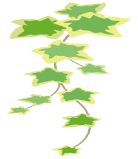 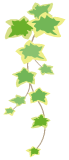 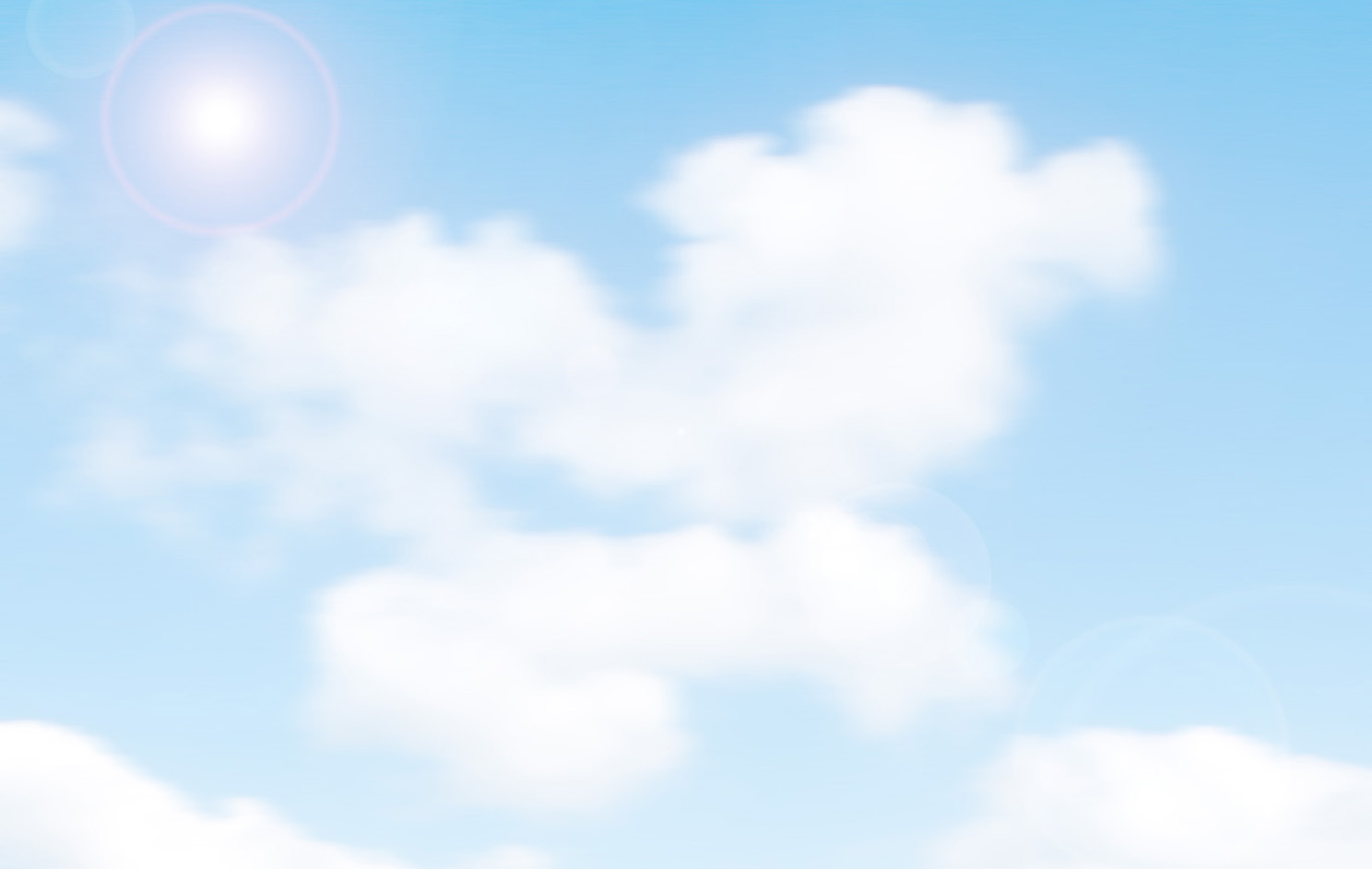 　　　　　　　　　　　　特別養護老人ホーム　一葉園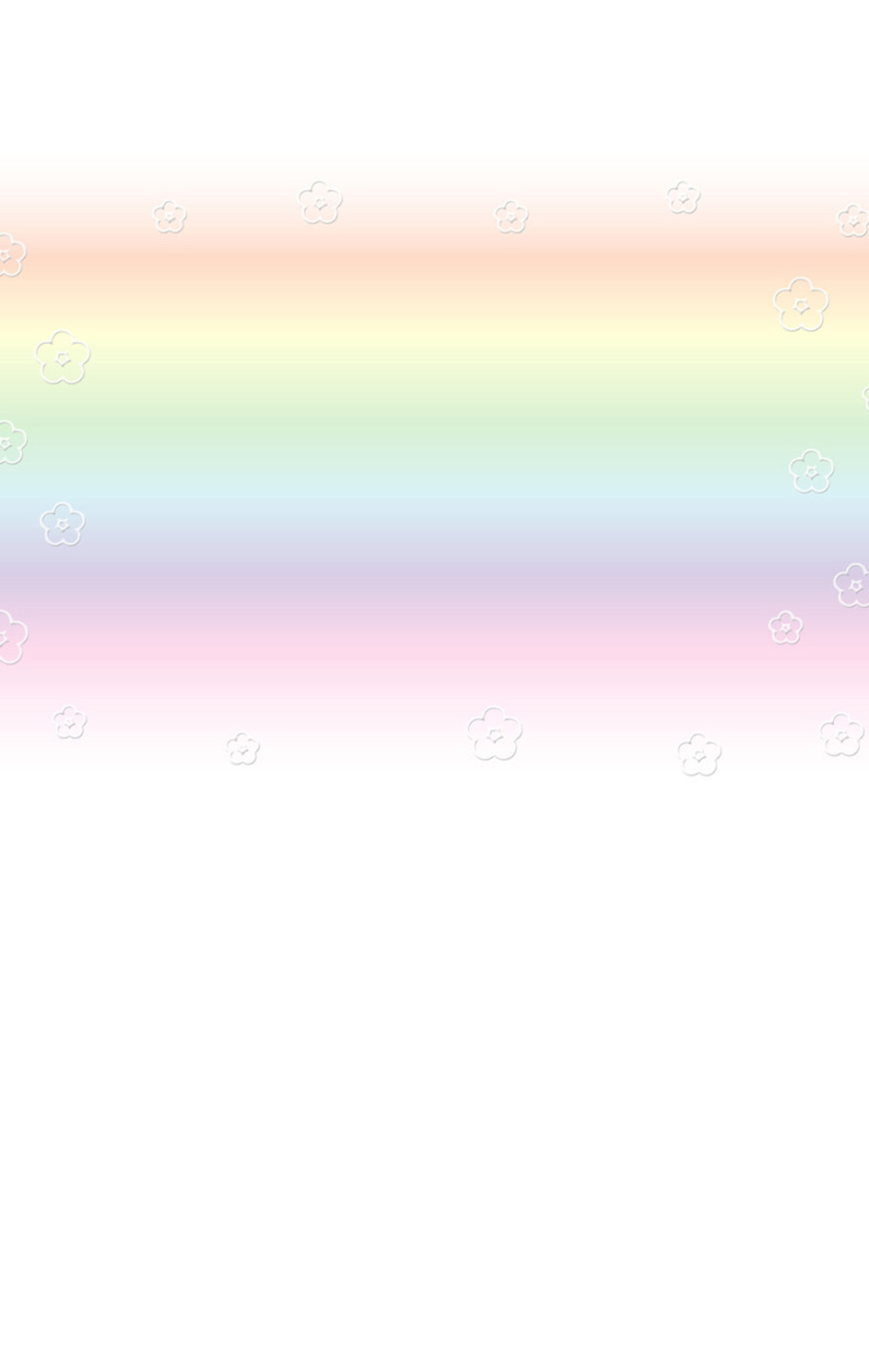 特別養護老人ホーム一葉園　　利用料金一覧表・介護サービス費（個人負担）－所得に応じた居住費・食費の上限額－【第１段階】・市町村民税本人非課税者で老齢福祉年金を受給している方や生活保護を受給している方【第２段階】・市町村民税本人非課税者で合計所得金額と課税年金収入が８０万円以下の方　　　　　【第３段階①】・市町村民税本人非課税者で合計所得金額と課税年金収入が８０万円以上120万円以下の方【第３段階②】・市町村民税本人非課税者で合計所得金額と課税年金収入が120万円超の方【第4段階】・補足給付対象外の方居住費（月額）食費（月額）サービス加算看護体制加算　　　　　　　１日　１２単位　（月額  ３６０円）夜勤職員配置加算　　　　　１日　１６単位　（月額  ４８０円）日常生活継続支援加算　　　１日　３６単位　（月額１０８０円）介護職員処遇改善加算(Ⅲ)　　　　要介護度に応じて21～30単位加算。介護職員等特定処遇改善加算(Ⅰ)　要介護度に応じて17～25単位加算。その他初期加算　　　　　　　　　１日　30単位　 （月額　９００円）　※３０日限度経口維持加算　　　　　　　１月　500単位　経口摂取で特別な管理が必要な場合介護度単位数（円）１ヶ月分合計要介護１573単位/日５７３円　×　３０日１７，１９０円要介護2641単位/日６４１円　×　３０日１９，２３０円要介護3712単位/日７１２円　×　３０日２１，３６０円要介護4780単位/日７８０円　×　３０日２３，４００円要介護5847単位/日８４７円　×　３０日２５，４１０円利用者負担額日額負担額月額負担額１段階（多床室）　　　０円　　　　　　　　　　　　　０円2段階（多床室）　３７０円３７０円×３０日＝１１，１００円3段階①又は②（多床室）　３７０円３７０円×３０日＝１１，１００円4段階（多床室）　８４０円８４０円×３０日＝２５，２００円利用者負担額日額負担額月額負担額１段階　３００円３００円×３０日＝　９，０００円2段階　３９０円３９０円×３０日＝１１，７００円3段階①　６５０円６５０円×３０日＝１９，５００円3段階②１,３60円１,３６０円×３０日＝４０,８００円4段階１,４４５円１,４４５円×３０日＝４３,３５０円